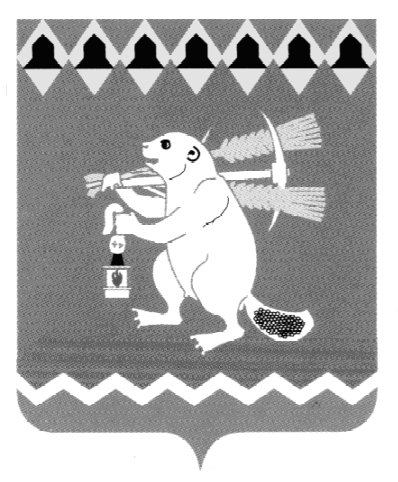 Администрация Артемовского городского округа ПОСТАНОВЛЕНИЕот  __________	№ _______   О возложении функций муниципального заказчика при осуществлении в 2022 году закупки на капитальный ремонт спортивного зала, в том числе вспомогательных помещений при нем в МБОУ ООШ № 5В соответствии с письмом Министерства образования и молодежной политики Свердловской области от 19.05.2021 № 02-01-81/5511 о  необходимости определения муниципальным заказчиком при проведении в 2022 году закупки на капитальный ремонт спортивного зала, в том числе вспомогательных помещений при нем, служебной записки Заместителя Губернатора Свердловской области О.Л. Чемезова в адрес Губернатора Свердловской области Е.В. Куйвашева от 20.02.2021 № 01-01-55/957, руководствуясь статьями 30, 31 Устава Артемовского городского округа, ПОСТАНОВЛЯЮ:1. Возложить на Управление образования Артемовского городского округа функции муниципального заказчика при проведении в 2022 году закупки на капитальный ремонт спортивного зала, в том числе вспомогательных помещений при нем в МБОУ «ООШ № 5».2. Управлению образования Артемовского городского округа обеспечить целевое и своевременное использование бюджетных средств на осуществление  капитального  ремонта спортивного зала, в том числе вспомогательных помещений при нем в МБОУ «ООШ № 5» .  Постановление опубликовать в газете «Артемовский рабочий», разместить на Официальном портале правовой информации Артемовского городского округа (http://www.артемовский-право.рф) и на официальном сайте Артемовского городского округа в информационно-телекоммуникационной сети «Интернет». Контроль за исполнением постановления возложить на заместителя главы Администрации Артемовского городского округа Лесовских Н.П.Глава  Артемовского городского округа                                         К.М. Трофимов